

Do you know people who may be interested in relaxed performances or audio described events? Please see the rest of our access programme. Name:Name:Name:Mobile:Mobile:Postal Address:Postal Address:Email:Email:Email:Tickets to the events below are $20 for Deaf and hearing impaired people
Deaf/hearing impaired people can also buy ONE companion ticket (friend/ family etc) for $20 Tickets to the events below are $20 for Deaf and hearing impaired people
Deaf/hearing impaired people can also buy ONE companion ticket (friend/ family etc) for $20 Tickets to the events below are $20 for Deaf and hearing impaired people
Deaf/hearing impaired people can also buy ONE companion ticket (friend/ family etc) for $20 Tickets to the events below are $20 for Deaf and hearing impaired people
Deaf/hearing impaired people can also buy ONE companion ticket (friend/ family etc) for $20 Tickets to the events below are $20 for Deaf and hearing impaired people
Deaf/hearing impaired people can also buy ONE companion ticket (friend/ family etc) for $20 NZSL INTERPRETED SHOWSNZSL INTERPRETED SHOWSNZSL INTERPRETED SHOWSNZSL INTERPRETED SHOWSNZSL INTERPRETED SHOWSEVENTDATE & TIME (2020)VENUENUMBER OF TICKETSDeaf/hearing impaired& companionsTOTAL COST ($20 per person)Babble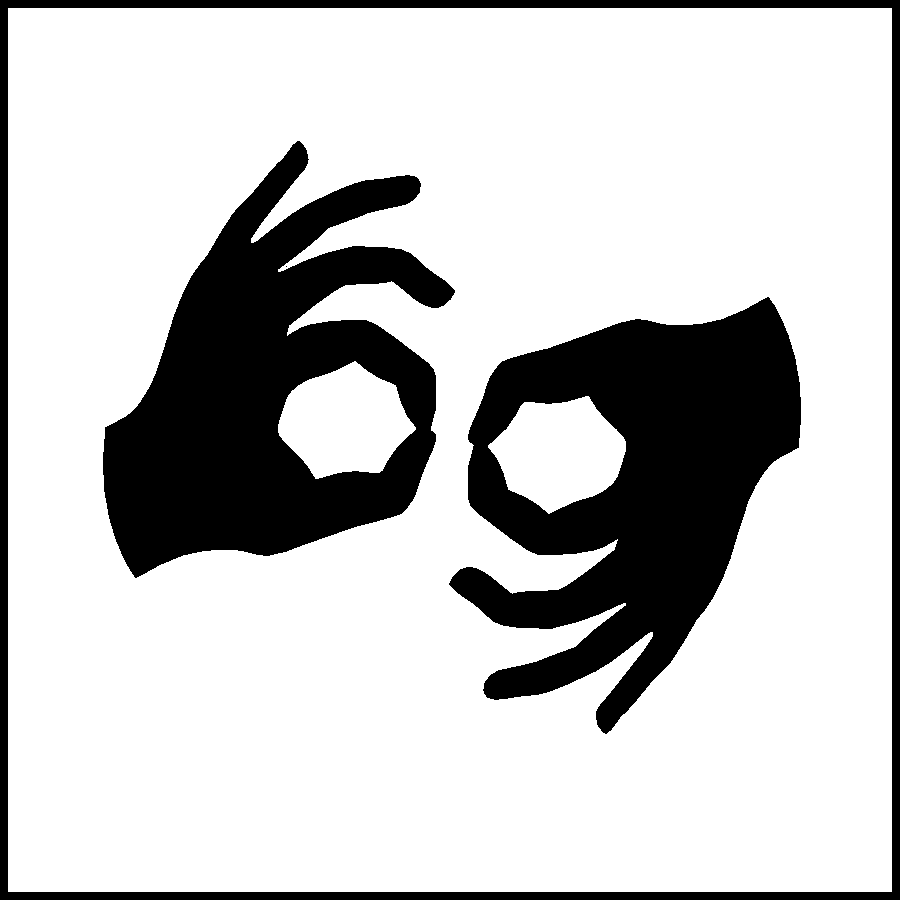 Friday 27th 7pmMangere Arts Centre$Massive Youth WorkshopWednesday 1st April 4.30 – 7.30pmOtara Music Arts Centre, Main hallFREELimbo UnhingedWednesday 18th 7pmSpiegeltent$UPUQ Theatre$Transmission – interpreted tourHIGHLY VISUAL SHOWS SUPPORTED BY NZSL VIDEO DESCRIBING STORYLINEHIGHLY VISUAL SHOWS SUPPORTED BY NZSL VIDEO DESCRIBING STORYLINEHIGHLY VISUAL SHOWS SUPPORTED BY NZSL VIDEO DESCRIBING STORYLINEHIGHLY VISUAL SHOWS SUPPORTED BY NZSL VIDEO DESCRIBING STORYLINEHIGHLY VISUAL SHOWS SUPPORTED BY NZSL VIDEO DESCRIBING STORYLINEEVENTDATE & TIME (2020)VENUENUMBER OF TICKETSDeaf/hearing impaired& companionsTOTAL COST ($20 per person)Place Des AngesSaturday 14th  8.30pmAuckland DomainSnow WhiteThurs 12th 7pmAotea CentreDimancheSunday 22nd  4pmASB Waterfront TheatreTotal number of tickets:Total cost: $Payment (Tick one box):Payment (Tick one box):Ticket delivery (tick one box):  Ticket delivery (tick one box):  Ticket delivery (tick one box):  I would like to pay with my Visa or Mastercard - complete your details below Card Number:         Name on card:                                                   Expiry:Card details will be deleted after payment has been taken
ORI enclose a cheque (make cheques payable to Auckland Festival Trust)I would like to pay with my Visa or Mastercard - complete your details below Card Number:         Name on card:                                                   Expiry:Card details will be deleted after payment has been taken
ORI enclose a cheque (make cheques payable to Auckland Festival Trust)  Box office collect (tickets will be at the venue box office 90mins  before the performance start time)OR Email my tickets to the email address at the top of the form  Box office collect (tickets will be at the venue box office 90mins  before the performance start time)OR Email my tickets to the email address at the top of the form  Box office collect (tickets will be at the venue box office 90mins  before the performance start time)OR Email my tickets to the email address at the top of the form